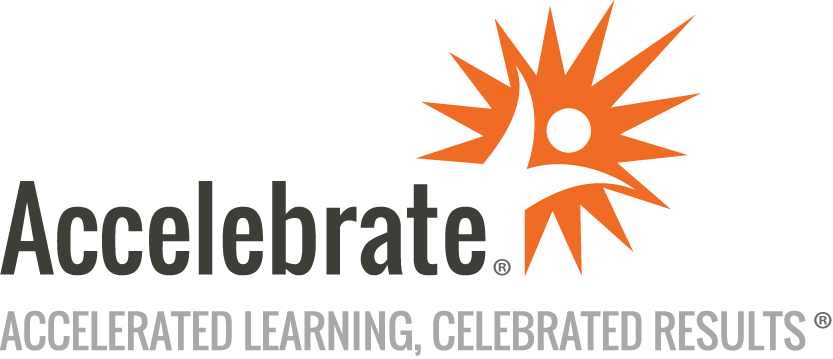 Root Cause Analysis (RCA) TrainingCourse Number: SIX-112
Duration: 3 daysOverviewRoot Cause Analysis (RCA) is a structured team-based process used whenever problems require immediate attention, including safety incidences, dissatisfied customers, product field failure, unscheduled downtime, or situations where excessive delays are costly. RCA is used across various organizations and industries, including IT, healthcare, manufacturing, finance, and more.Accelebrate's RCA training course teaches participants how to rapidly identify the reasons problems occur and develop sustainable solutions to avoid recurrence. The 8D (8 disciplines of problem-solving) team-based approach is the roadmap for all topics covered in this class.What are your answers to these questions? Let us help you tailor a class to your specific challenges.How many problems are encountered each year? How many seem to recur?Does your organization have a standard definition of what a real problem is?How many problems have an unknown cause? How many have known causes?Is a team created to solve them? Does the team use a structured process?Is chaos, confusion, and blame part of your experience?PrerequisitesNo prior experience is presumed.MaterialsAll RCA training students receive comprehensive courseware.Software Needed on Each Student PCFor in-person deliveries, attendees do not need computers for this course. We will provide full classroom setup instructions that will include seating in small groups, with supplies such as flipcharts, sticky notes, markers, and pens for the attendees and a projector and Internet connection for the instructor's laptop.Online deliveries for this interactive training will use an online meeting platform (such as Zoom, WebEx, GoTo, or Teams) to have face-to-face contact online, including use of breakout rooms for group activities.ObjectivesKnow what to do when problems occurDefine, validate, and decide if the problem should be solvedUse a team approach and understand team dynamicsTake appropriate interim actionsChoose the most appropriate RCA methods for the situationDetermine and implement the best sustainable solutionOutlineIntroduction to Root-Cause Analysis (RCA)Problem-Solving Process Flowchart (8D Roadmap)Problems vs. OpportunitiesPreventative PracticesProblem Validation and SpecificationCauses to DetermineCause StructuresSituation AppraisalKnown vs. Unknown CauseSeparating Facts, Evidence, and AssumptionsInterim ActionsUsing a Team ApproachRisk Analysis ToolsImportance of LanguageCause-Effect Mapping MethodsPotential Cause Filters and GeneratorsHuman Error – now what?Turning a Fishbone Diagram into a Multi-Vari Study DesignFailure Modes and Effects Analysis (FMEA)Choosing the Best Solution ProfileSolution Verification and ValidationReports and ReportingConclusion